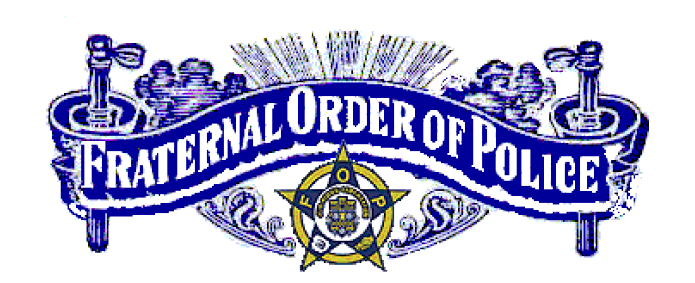 APPLICATION  FOR  ACTIVE  FOP  MEMBERSHIP MAIL TO:  FOP  GOSPORT  LODGE  20,  P.O. BOX 564,  PORTSMOUTH, VA 23705 PLEASE TYPE OR PRINT CLEARLY APPLICANT'S NAME:____________________________________________________________________  ADDRESS: ____________________________________________________________________________  CITY: ______________________________             STATE:________________           ZIP:_____________   DOB: _________________________   E-MAIL ADDRESS:  __________________@_________________  HOME  PHONE: _____________________  WORK: __________________  CELL:____________________  AGENCY EMPLOYED  BY:________________________________________________________________ TITLE: ___________________________________  RANK/GRADE________________________________  SPONSOR'S NAME: _____________________________________________________________________                                                      (MUST  BE  AN  FOP  MEMBER  IN  GOOD  STANDING) SIGNATURE:_________________________________________  DATE: ___________________________ DUES  ARE  $65.00 PER  YEAR.  PLEASE  ENCLOSE  YOUR  FIRST  YEAR  DUES  WITH  APPLICATION. CHECKS  CAN  BE  MADE  PAYABLE  TO  FOP  GOSPORT  LODGE  20 FOP  LODGE  20  GENERAL  MEMBERSHIP  MEETINGS  ARE  HELD  THE  SECOND  (2ND)  THURSDAY  OF EACH  MONTH  AT  5 :30PM,  AND  ARE  HELD  AT  THE  PORTSMOUTH  PROFESSIONAL  FIREFIGHTERS UNION  HALL,  3704 WINCHESTER DRIVE,  PORTSMOUTH  23707.    ONCE   YOUR  APPLICATION  IS  APPROVED  BY  THE MEMBERSHIP  AND  YOU  ARE  ACCEPTED  AS  A MEMBER,  A  MEMBERSHIP  CARD  WILL  BE  MAILED  TO  YOU  AS  SOON  AS  IT  IS  RECEIVED  BY  THE LODGE  SECRETARY.  PROCESSING  MAY  TAKE  4  TO  6  WEEKS. YOU  WILL  BE  PLACED  ON  AN  E-MAIL  LIST  WHICH  WILL  PROVIDE  YOU  WITH  REMINDERS  OF  THE  MEETINGS  AND  WILL  ALSO  NOTIFY  YOU  OF  ANY  CHANGES TO MEETING  DATES  OR  LOCATIONS  